Asynchronous Learning for Grade 4-5 French ImmersionWeek of February 22, 2021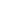 Le Mois de l’héritage chinoisBut d’apprentissage: J’explore et je célèbre des expériences et des identités diverses des personnes d'héritage chinois dans les textes et dans les vidéos et je fais des liens à ma propre vie. But d’apprentissage: J’explore et je célèbre des expériences et des identités diverses des personnes d'héritage chinois dans les textes et dans les vidéos et je fais des liens à ma propre vie. Bonjour les amis! En février, on fête le Mois de l'héritage chinois.  On considère les expériences et les contributions importantes des personnes d'héritage chinois et comment on peut agir pour créer un monde équitable pour tout le monde.Réfléchis. Qu’est-ce que tu sais déjà à propos de cette histoire et les contributions des Chinois? Quels mots viennent à l’esprit? Qu’est-ce que tu te demandes?Bonjour les amis! En février, on fête le Mois de l'héritage chinois.  On considère les expériences et les contributions importantes des personnes d'héritage chinois et comment on peut agir pour créer un monde équitable pour tout le monde.Réfléchis. Qu’est-ce que tu sais déjà à propos de cette histoire et les contributions des Chinois? Quels mots viennent à l’esprit? Qu’est-ce que tu te demandes?Célébration de la culture et des contributions des Chinois Voici une sélection de liens qui présentent quelques aspects de la culture chinoise, et des exemples des contributions et des inventions des Chinois. Choisis une ou plusieurs des vidéos. Le chemin de fer: NitroSino-CanadiensLe secret de la calligraphie chinoiseLa délicieuse nourriture chinoiseLes vêtements traditionnels de la ChineLe Kung fuCinq: La Chine 1 jour 1 actu: C’est quoi, le nouvel an chinois?L'armée de terre cuiteLe ferLa Grande MurailleMulanLa crème glacéeRiz collant dans le murArmure de papierEst-ce que tu peux faire un lien à ce que tu as visionné? (un lien personnel, un lien à un autre texte, ou un lien au monde)Pense à ce que tu as appris dans la vidéo. Quel est l’impact de cette contribution sur notre monde global? Explique tes idées.Pourquoi penses-tu que c’est important d’explorer la culture et les contributions des Chinois et d’autres cultures diverses?L’exploration des identités et des expériences des Chinois et l’intersectionnalitéLes Chinois vivent des expériences diverses au Canada et partout dans le monde.  Quand on parle d’un groupe culturel, il n’y a pas une seule expérience. Une personne dans le groupe ne peut pas parler pour tout le groupe ou représenter le groupe car tout le monde a des expériences et des idées différentes. On a plusieurs identités. Nous sommes tous uniques!Explore une ou plusieurs de ces vidéos qui partagent l’expérience d’un enfant chinois:Là où je dors: Manon (clique pour lire son histoire et regarder son vidéo)Bienvenue dans mon pays: En Chine avec Jiang YueBalado (podcast): La culture chinoise (tu peux cliquer sur Transcription pour lire le texte, si tu as besoin d’aide)Écris 3 ou 4 détails principaux.Qu’est-ce que tu trouves intéressant?Pourquoi penses-tu que c’est important d’apprendre et de réfléchir aux expériences des autres? Comprenons le racisme et l’injusticeChoisis un de ces 2 textes pour lire ou regarder.Le racisme expliqué aux enfants (une affiche)Couleur Coeur (une série de vidéos)Qu’est-ce que tu as appris?Un stéréotype est une croyance à propos d’un groupe de personnes. Quels stéréotypes peux-tu nommer à propos des Chinois?Quels exemples de racisme envers les Chinois peux-tu nommer?La lutte pour l’équitéTa voix compte! Les enfants d’aujourd’hui ont le pouvoir de changer notre avenir. Qu’est-ce qu’on peut faire pour éliminer le racisme contre les Chinois et les autres personnes asiatiques? Fais un remue-méninges en utilisant des petits points, une liste, ou une carte conceptuelle (mindmap).Fais une affiche écrite ou une annonce enregistrée pour les enfants à ton école pour suggérer quelques idées.